Castro Valley Democratic Club (FPPC #930572) 2022 Membership Form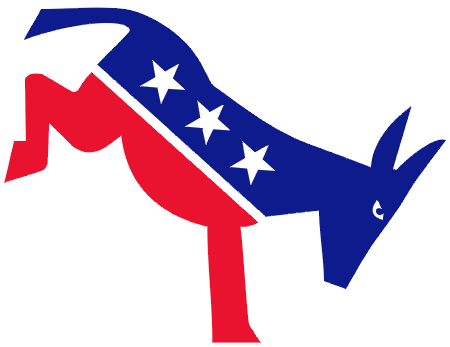 First Name:	_______________________________	Last Name: ______________________________________Street Address: _______________________________	City: ______________________	Zip Code: _____________					 List each Individual Member’s or Household Members’ contact information:2022 MEMBERSHIP DUES are payable by January 1, 2022  Individual Membership $20	Contribution:  $25   $50    $75   $100   Other____ Household Membership $25 Sustaining Membership $100 Student Membership $10

TOTAL AMOUNT: __________PAYMENT BY MAILFill out form and mail with check or money order, payable to “Castro Valley Democratic Club.”Castro Valley Democratic ClubPO Box 2173Castro Valley, CA 94546PAYMENT BY PAYPALTo donate by PayPal, go to https://www.paypal.com/donate/?hosted_button_id=HUJAYX3F6UBT2Then email Membership Form to Membership: cvdemsclub@gmail.comFirst Name      Last Name            Mobile Phone  Email